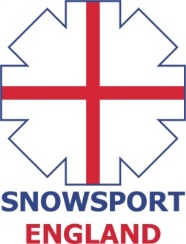 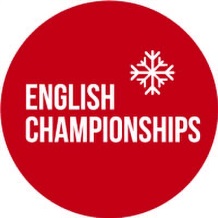 INVITATIONENGLISH INDOOR SLOPESTYLE CHAMPIONSHIPSSaturday 6th June, 2015Chill Factore, Manchester The 2015 English Indoor SlopestyleChampionships will take place on Saturday 6th of June, 2015 at Chill Factore, Manchester. Eligibility CriteriaThe event is open to all athletes (skiers & snowboarders) who are registered as a performer with a Home Nation (Snowsport England/Snowsport Scotland/Snowsport Wales) and to all members of clubs who are affiliated with a Home Nation. Athletes who wish to compete who are not registered with a Home Nation or a member of an affiliated club can pay an additional fee of £5 for a daily registration which needs to be paid on the day at the time of registration. The maximum field size is 120 athletes.Entry fee The entry fee for the event - £35Bib deposit - £10 Online Entry Form - https://secure.jotformpro.com/form/31575745766972Timetable8am – 9am – Registration & bib collection

9am – 10.30am – Open Practice

10.30am – 10.45am – Course Shaping

11.am – 3pm – Qualification Runs (ski & snowboard)

3pm – 3.30pm – Course Shaping

3.30pm – 4pm – Practice for finals

4pm – 6pm – Finals 

6.15pm – Prize Giving 
PRIZE GIVING WILL TAKE PLACE AS SOON AS POSSIBLE AFTER THE COMPLETION OF THE SKI FINALS. PLEASE NOTE, ALL TIMES SUBJECT TO CHANGEOverall English Champion titleThe overall results will be determined from finals and if two or more athletes from one age group make the final then the age group results will be determined from scores obtained in the finals. Age Categories(YEAR OF BIRTH)U12 -2004, 2005, 2006, 2007U14 - 2003, 2002 U16 - 2001, 2000U18 - 1999, 1998U20 - 1997, 1996Open - 1995 and earlier 